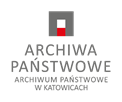 Wniosek o potwierdzenie obywatelstwaWniosek o potwierdzenie obywatelstwaWniosek o potwierdzenie obywatelstwaWniosek o potwierdzenie obywatelstwaWniosek o potwierdzenie obywatelstwaWniosek o potwierdzenie obywatelstwaWniosek o potwierdzenie obywatelstwaWniosek o potwierdzenie obywatelstwaWniosek o potwierdzenie obywatelstwaWniosek o potwierdzenie obywatelstwaWniosek o potwierdzenie obywatelstwaPotwierdzenie wpływu(wypełnia Archiwum)Potwierdzenie wpływu(wypełnia Archiwum)Formularz proszę wypełnić czytelnie, drukowanymi literami, zgodnie z opisem pólNa jednym formularzu może znajdować się zapytanie dotyczące jednej rodzinyW przypadku wniosku składanego w imieniu innej osoby należy wykazać interes prawnyFormularz proszę wypełnić czytelnie, drukowanymi literami, zgodnie z opisem pólNa jednym formularzu może znajdować się zapytanie dotyczące jednej rodzinyW przypadku wniosku składanego w imieniu innej osoby należy wykazać interes prawnyFormularz proszę wypełnić czytelnie, drukowanymi literami, zgodnie z opisem pólNa jednym formularzu może znajdować się zapytanie dotyczące jednej rodzinyW przypadku wniosku składanego w imieniu innej osoby należy wykazać interes prawnyFormularz proszę wypełnić czytelnie, drukowanymi literami, zgodnie z opisem pólNa jednym formularzu może znajdować się zapytanie dotyczące jednej rodzinyW przypadku wniosku składanego w imieniu innej osoby należy wykazać interes prawnyFormularz proszę wypełnić czytelnie, drukowanymi literami, zgodnie z opisem pólNa jednym formularzu może znajdować się zapytanie dotyczące jednej rodzinyW przypadku wniosku składanego w imieniu innej osoby należy wykazać interes prawnyFormularz proszę wypełnić czytelnie, drukowanymi literami, zgodnie z opisem pólNa jednym formularzu może znajdować się zapytanie dotyczące jednej rodzinyW przypadku wniosku składanego w imieniu innej osoby należy wykazać interes prawnyFormularz proszę wypełnić czytelnie, drukowanymi literami, zgodnie z opisem pólNa jednym formularzu może znajdować się zapytanie dotyczące jednej rodzinyW przypadku wniosku składanego w imieniu innej osoby należy wykazać interes prawnyFormularz proszę wypełnić czytelnie, drukowanymi literami, zgodnie z opisem pólNa jednym formularzu może znajdować się zapytanie dotyczące jednej rodzinyW przypadku wniosku składanego w imieniu innej osoby należy wykazać interes prawnyFormularz proszę wypełnić czytelnie, drukowanymi literami, zgodnie z opisem pólNa jednym formularzu może znajdować się zapytanie dotyczące jednej rodzinyW przypadku wniosku składanego w imieniu innej osoby należy wykazać interes prawnyFormularz proszę wypełnić czytelnie, drukowanymi literami, zgodnie z opisem pólNa jednym formularzu może znajdować się zapytanie dotyczące jednej rodzinyW przypadku wniosku składanego w imieniu innej osoby należy wykazać interes prawnyFormularz proszę wypełnić czytelnie, drukowanymi literami, zgodnie z opisem pólNa jednym formularzu może znajdować się zapytanie dotyczące jednej rodzinyW przypadku wniosku składanego w imieniu innej osoby należy wykazać interes prawnyFormularz proszę wypełnić czytelnie, drukowanymi literami, zgodnie z opisem pólNa jednym formularzu może znajdować się zapytanie dotyczące jednej rodzinyW przypadku wniosku składanego w imieniu innej osoby należy wykazać interes prawnyFormularz proszę wypełnić czytelnie, drukowanymi literami, zgodnie z opisem pólNa jednym formularzu może znajdować się zapytanie dotyczące jednej rodzinyW przypadku wniosku składanego w imieniu innej osoby należy wykazać interes prawnyPotwierdzenie wpływu(wypełnia Archiwum)Potwierdzenie wpływu(wypełnia Archiwum)A. WnioskodawcaA. WnioskodawcaA. WnioskodawcaA. WnioskodawcaA. WnioskodawcaA. WnioskodawcaA. WnioskodawcaA. WnioskodawcaA. WnioskodawcaA. WnioskodawcaA. WnioskodawcaA. WnioskodawcaA. WnioskodawcaA. WnioskodawcaA. WnioskodawcaImię i nazwisko:Imię i nazwisko:Imię i nazwisko:E-mail:E-mail:Ulica, nr domu / mieszkania:Ulica, nr domu / mieszkania:Ulica, nr domu / mieszkania:Telefon: Telefon: Kod pocztowy:Kod pocztowy:Kod pocztowy:Miejscowość:Miejscowość:B. Przedmiot zamówieniaB. Przedmiot zamówieniaB. Przedmiot zamówieniaB. Przedmiot zamówieniaB. Przedmiot zamówieniaB. Przedmiot zamówieniaB. Przedmiot zamówieniaB. Przedmiot zamówieniaB. Przedmiot zamówieniaB. Przedmiot zamówieniaB. Przedmiot zamówieniaB. Przedmiot zamówieniaB. Przedmiot zamówieniaB. Przedmiot zamówieniaB. Przedmiot zamówieniaProszę o wydanie kopii dokumentów potwierdzających obywatelstwo: Proszę o wydanie kopii dokumentów potwierdzających obywatelstwo: Proszę o wydanie kopii dokumentów potwierdzających obywatelstwo: Proszę o wydanie kopii dokumentów potwierdzających obywatelstwo: Proszę o wydanie kopii dokumentów potwierdzających obywatelstwo: Proszę o wydanie kopii dokumentów potwierdzających obywatelstwo: Proszę o wydanie kopii dokumentów potwierdzających obywatelstwo: Proszę o wydanie kopii dokumentów potwierdzających obywatelstwo: Proszę o wydanie kopii dokumentów potwierdzających obywatelstwo: Proszę o wydanie kopii dokumentów potwierdzających obywatelstwo: Proszę o wydanie kopii dokumentów potwierdzających obywatelstwo: Proszę o wydanie kopii dokumentów potwierdzających obywatelstwo: Proszę o wydanie kopii dokumentów potwierdzających obywatelstwo: Proszę o wydanie kopii dokumentów potwierdzających obywatelstwo: Proszę o wydanie kopii dokumentów potwierdzających obywatelstwo: Imię i nazwiskoImię ojcaData urodzeniaData urodzeniaData urodzeniaImię i nazwiskoImię ojcaData urodzeniaData urodzeniaData urodzeniaImię i nazwiskoImię ojcaData urodzeniaData urodzeniaData urodzeniaImię i nazwiskoImię ojcaData urodzeniaData urodzeniaData urodzeniaImię i nazwiskoImię ojcaData urodzeniaData urodzeniaData urodzeniaOkres zameldowaniaMiejsce zameldowaniaAdres zameldowaniaAdres zameldowaniaAdres zameldowaniaRok i okoliczności wyjazdu z kraju Rok i okoliczności wyjazdu z kraju Rok i okoliczności wyjazdu z kraju Informacje dodatkoweInformacje dodatkoweInformacje dodatkoweStopień pokrewieństwa ww. osób do wnioskodawcyStopień pokrewieństwa ww. osób do wnioskodawcyStopień pokrewieństwa ww. osób do wnioskodawcyC. Cel zamówieniaC. Cel zamówieniaC. Cel zamówieniaC. Cel zamówieniaC. Cel zamówieniaC. Cel zamówieniaC. Cel zamówieniaC. Cel zamówieniaC. Cel zamówieniaC. Cel zamówieniaC. Cel zamówieniaC. Cel zamówieniaC. Cel zamówieniaC. Cel zamówieniaC. Cel zamówieniaNależy określić cel; w przypadku zamówienia uwierzytelnionej kopii lub odpisu należy:podać nazwę instytucji, w której kopia ma zostać złożona…………………………………………………………………………………………………………………………………………………………………………………….określić interes prawny w ubieganiu się o zaświadczenie w rozumieniu art. 217 §2 Kodeksu postępowania administracyjnego…………………………………………………………………………………………………………………………………………………………………………………….Należy określić cel; w przypadku zamówienia uwierzytelnionej kopii lub odpisu należy:podać nazwę instytucji, w której kopia ma zostać złożona…………………………………………………………………………………………………………………………………………………………………………………….określić interes prawny w ubieganiu się o zaświadczenie w rozumieniu art. 217 §2 Kodeksu postępowania administracyjnego…………………………………………………………………………………………………………………………………………………………………………………….Należy określić cel; w przypadku zamówienia uwierzytelnionej kopii lub odpisu należy:podać nazwę instytucji, w której kopia ma zostać złożona…………………………………………………………………………………………………………………………………………………………………………………….określić interes prawny w ubieganiu się o zaświadczenie w rozumieniu art. 217 §2 Kodeksu postępowania administracyjnego…………………………………………………………………………………………………………………………………………………………………………………….Należy określić cel; w przypadku zamówienia uwierzytelnionej kopii lub odpisu należy:podać nazwę instytucji, w której kopia ma zostać złożona…………………………………………………………………………………………………………………………………………………………………………………….określić interes prawny w ubieganiu się o zaświadczenie w rozumieniu art. 217 §2 Kodeksu postępowania administracyjnego…………………………………………………………………………………………………………………………………………………………………………………….Należy określić cel; w przypadku zamówienia uwierzytelnionej kopii lub odpisu należy:podać nazwę instytucji, w której kopia ma zostać złożona…………………………………………………………………………………………………………………………………………………………………………………….określić interes prawny w ubieganiu się o zaświadczenie w rozumieniu art. 217 §2 Kodeksu postępowania administracyjnego…………………………………………………………………………………………………………………………………………………………………………………….Należy określić cel; w przypadku zamówienia uwierzytelnionej kopii lub odpisu należy:podać nazwę instytucji, w której kopia ma zostać złożona…………………………………………………………………………………………………………………………………………………………………………………….określić interes prawny w ubieganiu się o zaświadczenie w rozumieniu art. 217 §2 Kodeksu postępowania administracyjnego…………………………………………………………………………………………………………………………………………………………………………………….Należy określić cel; w przypadku zamówienia uwierzytelnionej kopii lub odpisu należy:podać nazwę instytucji, w której kopia ma zostać złożona…………………………………………………………………………………………………………………………………………………………………………………….określić interes prawny w ubieganiu się o zaświadczenie w rozumieniu art. 217 §2 Kodeksu postępowania administracyjnego…………………………………………………………………………………………………………………………………………………………………………………….Należy określić cel; w przypadku zamówienia uwierzytelnionej kopii lub odpisu należy:podać nazwę instytucji, w której kopia ma zostać złożona…………………………………………………………………………………………………………………………………………………………………………………….określić interes prawny w ubieganiu się o zaświadczenie w rozumieniu art. 217 §2 Kodeksu postępowania administracyjnego…………………………………………………………………………………………………………………………………………………………………………………….Należy określić cel; w przypadku zamówienia uwierzytelnionej kopii lub odpisu należy:podać nazwę instytucji, w której kopia ma zostać złożona…………………………………………………………………………………………………………………………………………………………………………………….określić interes prawny w ubieganiu się o zaświadczenie w rozumieniu art. 217 §2 Kodeksu postępowania administracyjnego…………………………………………………………………………………………………………………………………………………………………………………….Należy określić cel; w przypadku zamówienia uwierzytelnionej kopii lub odpisu należy:podać nazwę instytucji, w której kopia ma zostać złożona…………………………………………………………………………………………………………………………………………………………………………………….określić interes prawny w ubieganiu się o zaświadczenie w rozumieniu art. 217 §2 Kodeksu postępowania administracyjnego…………………………………………………………………………………………………………………………………………………………………………………….Należy określić cel; w przypadku zamówienia uwierzytelnionej kopii lub odpisu należy:podać nazwę instytucji, w której kopia ma zostać złożona…………………………………………………………………………………………………………………………………………………………………………………….określić interes prawny w ubieganiu się o zaświadczenie w rozumieniu art. 217 §2 Kodeksu postępowania administracyjnego…………………………………………………………………………………………………………………………………………………………………………………….Należy określić cel; w przypadku zamówienia uwierzytelnionej kopii lub odpisu należy:podać nazwę instytucji, w której kopia ma zostać złożona…………………………………………………………………………………………………………………………………………………………………………………….określić interes prawny w ubieganiu się o zaświadczenie w rozumieniu art. 217 §2 Kodeksu postępowania administracyjnego…………………………………………………………………………………………………………………………………………………………………………………….Należy określić cel; w przypadku zamówienia uwierzytelnionej kopii lub odpisu należy:podać nazwę instytucji, w której kopia ma zostać złożona…………………………………………………………………………………………………………………………………………………………………………………….określić interes prawny w ubieganiu się o zaświadczenie w rozumieniu art. 217 §2 Kodeksu postępowania administracyjnego…………………………………………………………………………………………………………………………………………………………………………………….Należy określić cel; w przypadku zamówienia uwierzytelnionej kopii lub odpisu należy:podać nazwę instytucji, w której kopia ma zostać złożona…………………………………………………………………………………………………………………………………………………………………………………….określić interes prawny w ubieganiu się o zaświadczenie w rozumieniu art. 217 §2 Kodeksu postępowania administracyjnego…………………………………………………………………………………………………………………………………………………………………………………….Należy określić cel; w przypadku zamówienia uwierzytelnionej kopii lub odpisu należy:podać nazwę instytucji, w której kopia ma zostać złożona…………………………………………………………………………………………………………………………………………………………………………………….określić interes prawny w ubieganiu się o zaświadczenie w rozumieniu art. 217 §2 Kodeksu postępowania administracyjnego…………………………………………………………………………………………………………………………………………………………………………………….Ww. dokumenty są mi potrzebne do celu (proszę zaznaczyć właściwy kwadrat literą X): Ww. dokumenty są mi potrzebne do celu (proszę zaznaczyć właściwy kwadrat literą X): Ww. dokumenty są mi potrzebne do celu (proszę zaznaczyć właściwy kwadrat literą X): Ww. dokumenty są mi potrzebne do celu (proszę zaznaczyć właściwy kwadrat literą X): Ww. dokumenty są mi potrzebne do celu (proszę zaznaczyć właściwy kwadrat literą X): Ww. dokumenty są mi potrzebne do celu (proszę zaznaczyć właściwy kwadrat literą X): Ww. dokumenty są mi potrzebne do celu (proszę zaznaczyć właściwy kwadrat literą X): Ww. dokumenty są mi potrzebne do celu (proszę zaznaczyć właściwy kwadrat literą X): Ww. dokumenty są mi potrzebne do celu (proszę zaznaczyć właściwy kwadrat literą X): Ww. dokumenty są mi potrzebne do celu (proszę zaznaczyć właściwy kwadrat literą X): Ww. dokumenty są mi potrzebne do celu (proszę zaznaczyć właściwy kwadrat literą X): Ww. dokumenty są mi potrzebne do celu (proszę zaznaczyć właściwy kwadrat literą X): Ww. dokumenty są mi potrzebne do celu (proszę zaznaczyć właściwy kwadrat literą X): Ww. dokumenty są mi potrzebne do celu (proszę zaznaczyć właściwy kwadrat literą X): Ww. dokumenty są mi potrzebne do celu (proszę zaznaczyć właściwy kwadrat literą X): □ 	pobyt stały	□ 	pobyt stały	□ 	pobyt stały	□ 	pobyt stały	□ 	pobyt stały		□ 	potwierdzenie obywatelstwa		□ 	potwierdzenie obywatelstwa		□ 	potwierdzenie obywatelstwa		□ 	potwierdzenie obywatelstwa	□ 	uzyskanie Karty Polaka□ 	uzyskanie Karty Polaka□ 	uzyskanie Karty Polaka□ 	uzyskanie Karty Polaka□ 	uzyskanie Karty Polaka□ 	uzyskanie Karty Polaka□ 	inny□ 	inny□ 	inny□ 	inny□ 	innyD. Koszty realizacji zamówieniaD. Koszty realizacji zamówieniaD. Koszty realizacji zamówieniaD. Koszty realizacji zamówieniaD. Koszty realizacji zamówieniaD. Koszty realizacji zamówieniaD. Koszty realizacji zamówieniaD. Koszty realizacji zamówieniaD. Koszty realizacji zamówieniaD. Koszty realizacji zamówieniaD. Koszty realizacji zamówieniaD. Koszty realizacji zamówieniaD. Koszty realizacji zamówieniaD. Koszty realizacji zamówieniaD. Koszty realizacji zamówieniaPolityka RODO dostępna jest na stronie BIP Archiwum Państwowego w KatowicachOgólne warunki świadczenia usług i ceny z tego tytułu określa Regulamin usług świadczonych w Archiwum Państwowym w Katowicach oraz Cennik usług świadczonych przez Archiwum Państwowe w Katowicach.			……………………………………….				……………………………………….				Data						PodpisPolityka RODO dostępna jest na stronie BIP Archiwum Państwowego w KatowicachOgólne warunki świadczenia usług i ceny z tego tytułu określa Regulamin usług świadczonych w Archiwum Państwowym w Katowicach oraz Cennik usług świadczonych przez Archiwum Państwowe w Katowicach.			……………………………………….				……………………………………….				Data						PodpisPolityka RODO dostępna jest na stronie BIP Archiwum Państwowego w KatowicachOgólne warunki świadczenia usług i ceny z tego tytułu określa Regulamin usług świadczonych w Archiwum Państwowym w Katowicach oraz Cennik usług świadczonych przez Archiwum Państwowe w Katowicach.			……………………………………….				……………………………………….				Data						PodpisPolityka RODO dostępna jest na stronie BIP Archiwum Państwowego w KatowicachOgólne warunki świadczenia usług i ceny z tego tytułu określa Regulamin usług świadczonych w Archiwum Państwowym w Katowicach oraz Cennik usług świadczonych przez Archiwum Państwowe w Katowicach.			……………………………………….				……………………………………….				Data						PodpisPolityka RODO dostępna jest na stronie BIP Archiwum Państwowego w KatowicachOgólne warunki świadczenia usług i ceny z tego tytułu określa Regulamin usług świadczonych w Archiwum Państwowym w Katowicach oraz Cennik usług świadczonych przez Archiwum Państwowe w Katowicach.			……………………………………….				……………………………………….				Data						PodpisPolityka RODO dostępna jest na stronie BIP Archiwum Państwowego w KatowicachOgólne warunki świadczenia usług i ceny z tego tytułu określa Regulamin usług świadczonych w Archiwum Państwowym w Katowicach oraz Cennik usług świadczonych przez Archiwum Państwowe w Katowicach.			……………………………………….				……………………………………….				Data						PodpisPolityka RODO dostępna jest na stronie BIP Archiwum Państwowego w KatowicachOgólne warunki świadczenia usług i ceny z tego tytułu określa Regulamin usług świadczonych w Archiwum Państwowym w Katowicach oraz Cennik usług świadczonych przez Archiwum Państwowe w Katowicach.			……………………………………….				……………………………………….				Data						PodpisPolityka RODO dostępna jest na stronie BIP Archiwum Państwowego w KatowicachOgólne warunki świadczenia usług i ceny z tego tytułu określa Regulamin usług świadczonych w Archiwum Państwowym w Katowicach oraz Cennik usług świadczonych przez Archiwum Państwowe w Katowicach.			……………………………………….				……………………………………….				Data						PodpisPolityka RODO dostępna jest na stronie BIP Archiwum Państwowego w KatowicachOgólne warunki świadczenia usług i ceny z tego tytułu określa Regulamin usług świadczonych w Archiwum Państwowym w Katowicach oraz Cennik usług świadczonych przez Archiwum Państwowe w Katowicach.			……………………………………….				……………………………………….				Data						PodpisPolityka RODO dostępna jest na stronie BIP Archiwum Państwowego w KatowicachOgólne warunki świadczenia usług i ceny z tego tytułu określa Regulamin usług świadczonych w Archiwum Państwowym w Katowicach oraz Cennik usług świadczonych przez Archiwum Państwowe w Katowicach.			……………………………………….				……………………………………….				Data						PodpisPolityka RODO dostępna jest na stronie BIP Archiwum Państwowego w KatowicachOgólne warunki świadczenia usług i ceny z tego tytułu określa Regulamin usług świadczonych w Archiwum Państwowym w Katowicach oraz Cennik usług świadczonych przez Archiwum Państwowe w Katowicach.			……………………………………….				……………………………………….				Data						PodpisPolityka RODO dostępna jest na stronie BIP Archiwum Państwowego w KatowicachOgólne warunki świadczenia usług i ceny z tego tytułu określa Regulamin usług świadczonych w Archiwum Państwowym w Katowicach oraz Cennik usług świadczonych przez Archiwum Państwowe w Katowicach.			……………………………………….				……………………………………….				Data						PodpisPolityka RODO dostępna jest na stronie BIP Archiwum Państwowego w KatowicachOgólne warunki świadczenia usług i ceny z tego tytułu określa Regulamin usług świadczonych w Archiwum Państwowym w Katowicach oraz Cennik usług świadczonych przez Archiwum Państwowe w Katowicach.			……………………………………….				……………………………………….				Data						PodpisPolityka RODO dostępna jest na stronie BIP Archiwum Państwowego w KatowicachOgólne warunki świadczenia usług i ceny z tego tytułu określa Regulamin usług świadczonych w Archiwum Państwowym w Katowicach oraz Cennik usług świadczonych przez Archiwum Państwowe w Katowicach.			……………………………………….				……………………………………….				Data						PodpisPolityka RODO dostępna jest na stronie BIP Archiwum Państwowego w KatowicachOgólne warunki świadczenia usług i ceny z tego tytułu określa Regulamin usług świadczonych w Archiwum Państwowym w Katowicach oraz Cennik usług świadczonych przez Archiwum Państwowe w Katowicach.			……………………………………….				……………………………………….				Data						Podpis